Государственное  казенное общеобразовательное  учреждение  Республики Дагестан «Новогагарская основная общеобразовательная школа Тляратинского района»Информация о проведении открытых уроков в ГКОУ РД «Новогагарская ООШ Тляратинского района»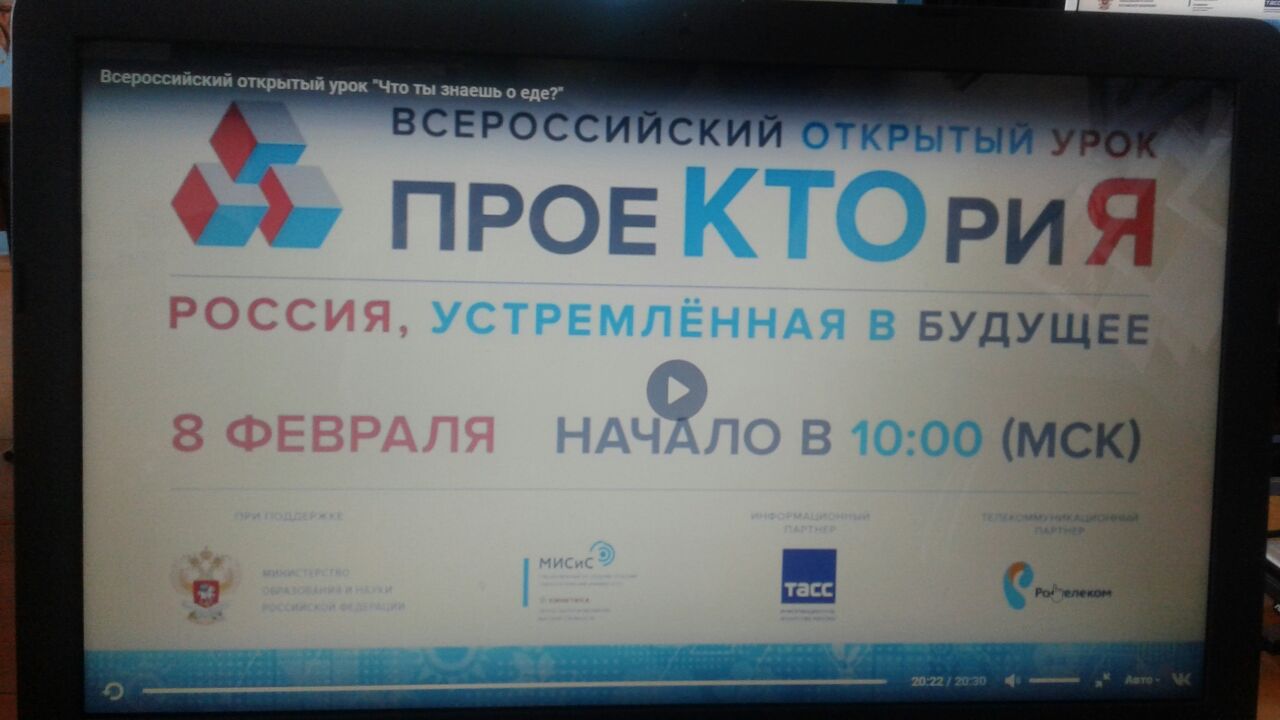  Для учащихся 9 класса  ГКОУ РД «Новогагарская ООШ  Тляратинского района» был организован  просмотр Всероссийского открытого урока профессиональной «навигации «ПроеКТОриЯ «Что ты знаешь о еде?». 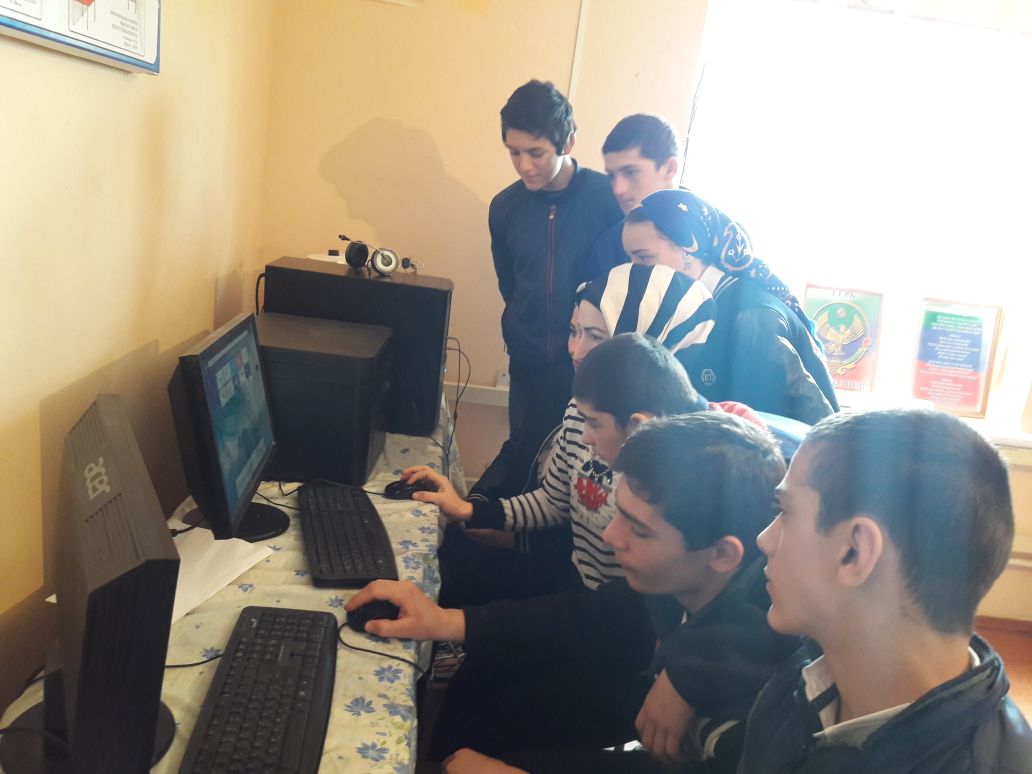 . 15 февраля учащиеся  ГКОУ РД «Новогагарская ООШ Тляратинского района9-класса  подключились к трансляции Всероссийского открытого урока: «Дом, в котором хочется жить». Мероприятие началось в 10:00 по московскому времени и стало вторым в цикле открытых уроков, который  проводит портал «ПроеКТОриЯ» и Министерство образования и науки РФ.Учащимся  было очень интересно смотреть и слушать, как  например, только одно здание может изменить облик всего города,  сделать его уютнее».Данный урок помог учащимся  сориентироваться в мире современных профессий , понять какие профессии в скором времени станут настоящим « мотором». 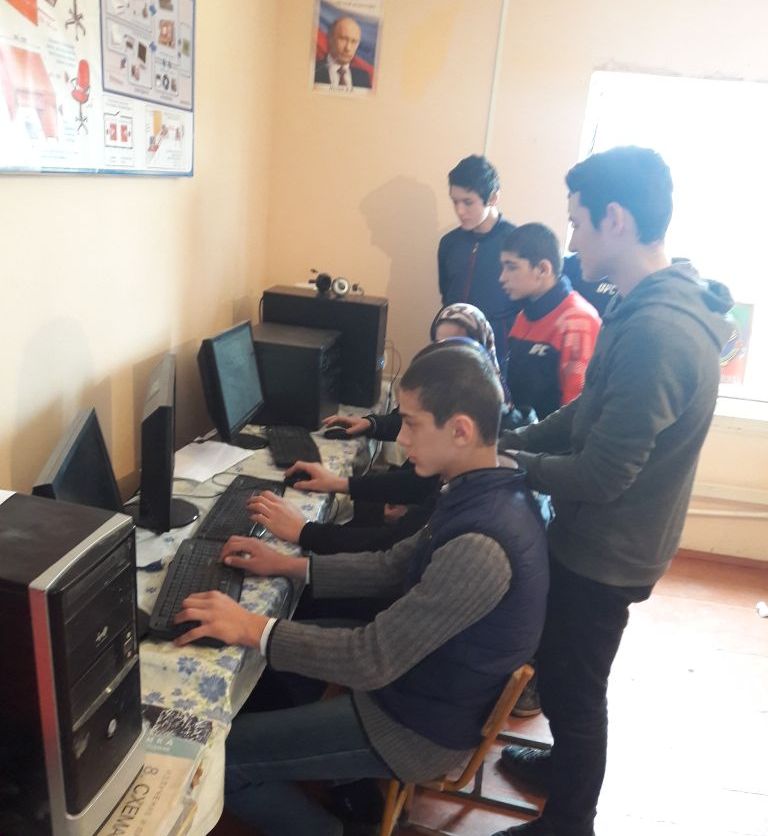 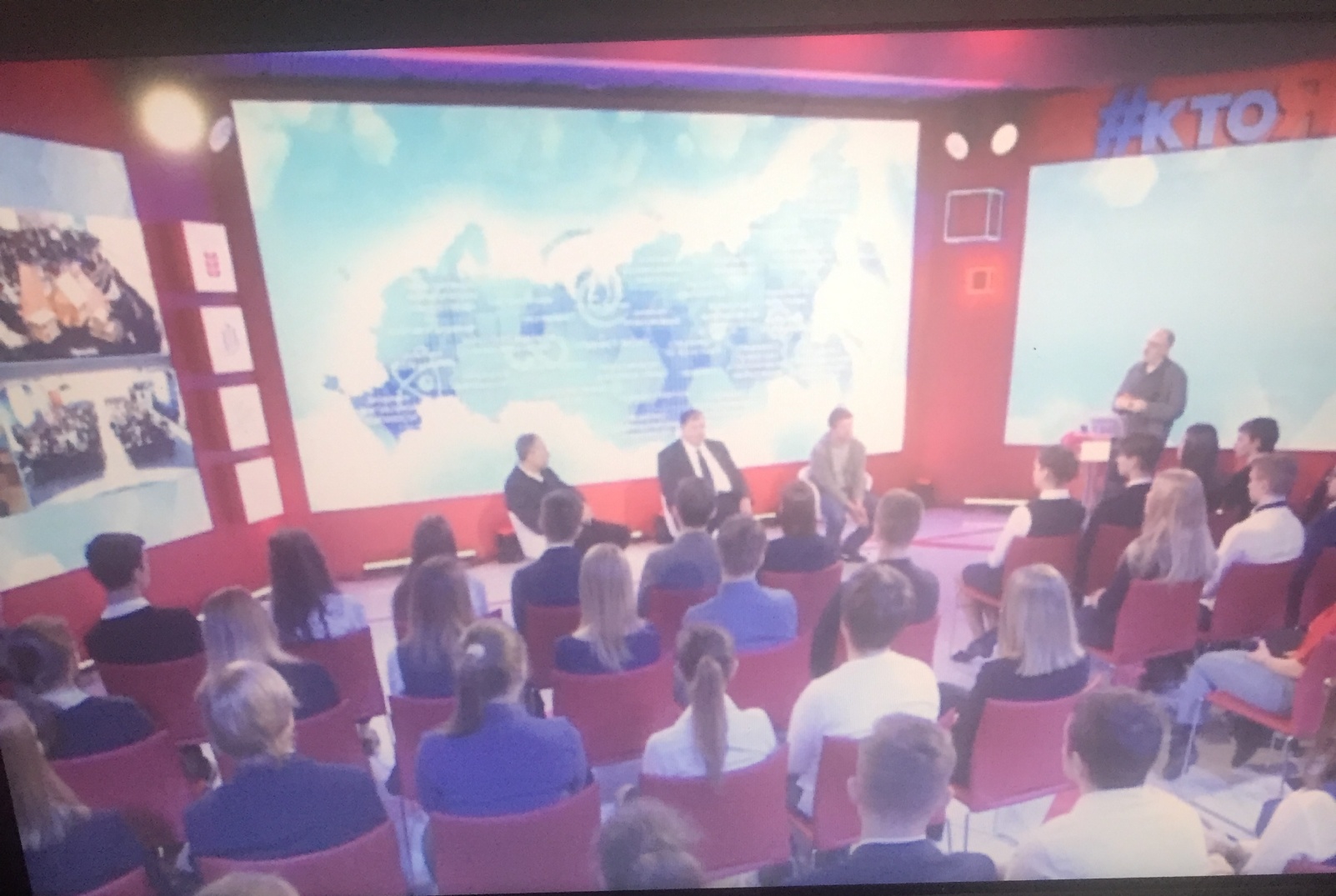 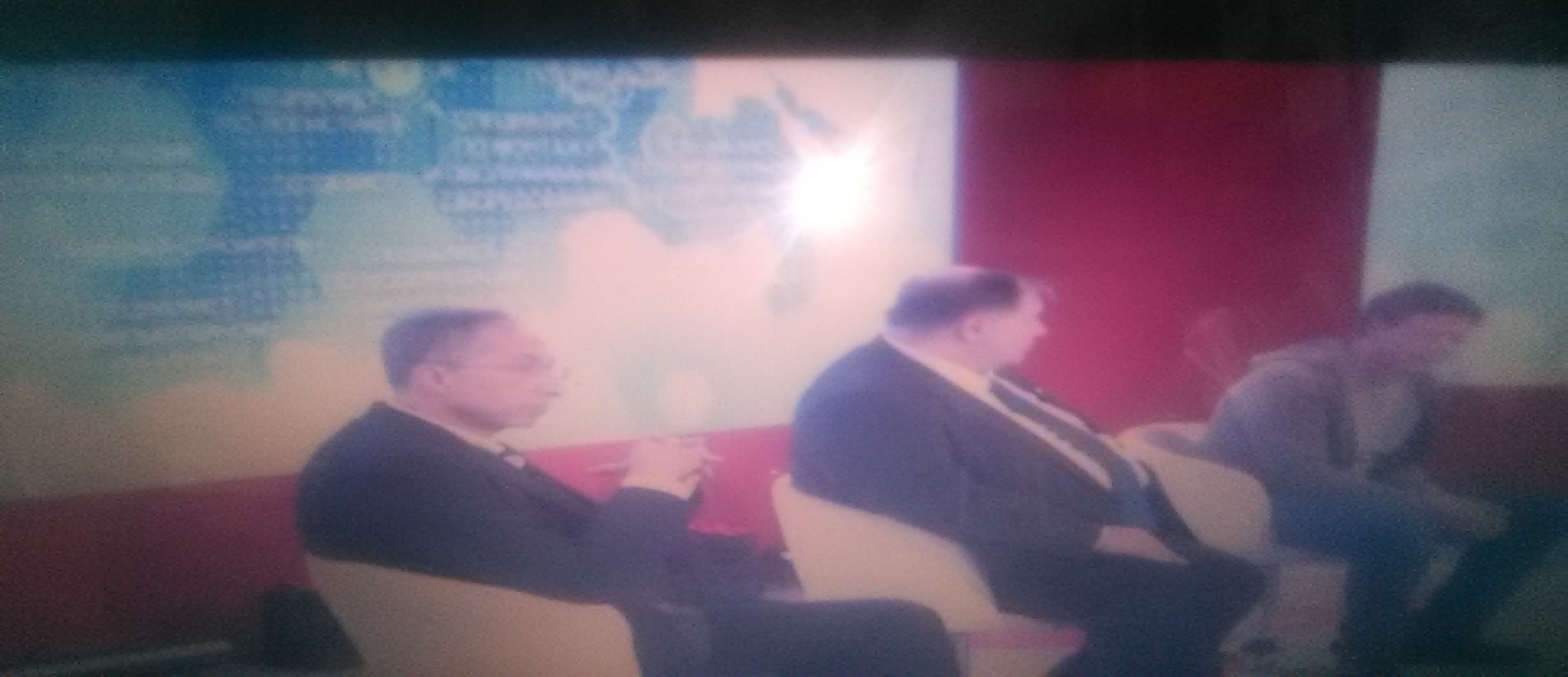 